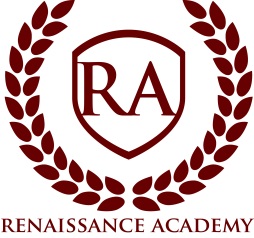 Board Meeting AgendaDate:  Wednesday, May 15, 2019Time: 7:00 pm	Location: Renaissance Academy; 3435 North 1120 East, Lehi, UT.  Public is welcome.Session Opens 7:00pm*Welcome and Call to Order:  Ryan Hunter, Board ChairRoll callApproval of MinutesExecutive Director Update  Financial Review Global Governance Policy  Wellness Policy DiscussionReview Local Health StatisticsRISE Testing Update2019-20 StaffingIntro to Curriculum Review ProcessRemodel Project Presentation Review Meeting Calendar for next monthItems of Business Vote on Wellness PolicyClosed Session - A closed meeting described under Section 52-4-204 will be held for: (a) discussion of the character, professional competence, or physical or mental health of an individual and (d) strategy session to discuss the purchasing, exchange, lease or sale of real property.” *All times are approximate and the board reserves the right to vote on any item on the agenda.